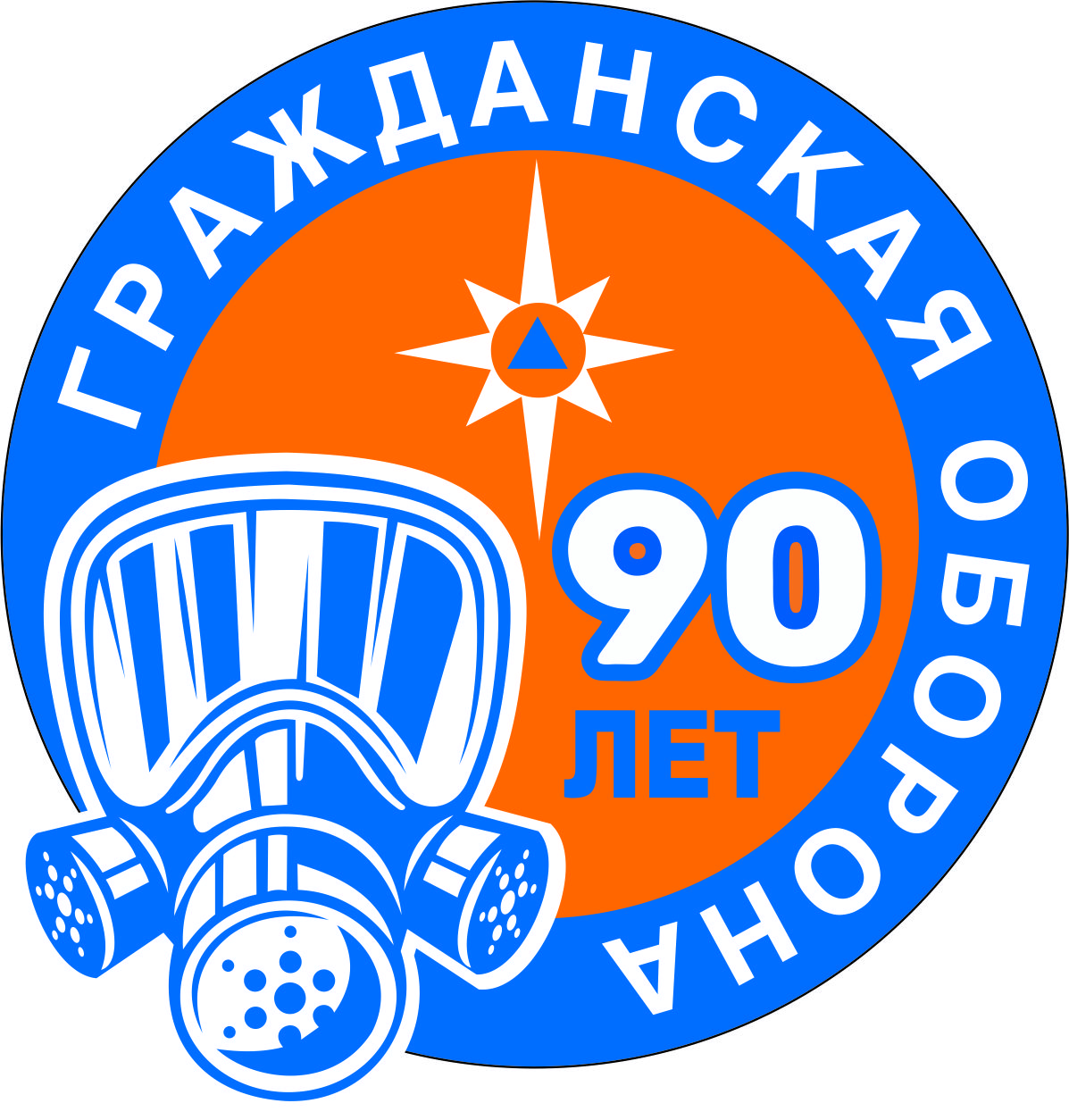 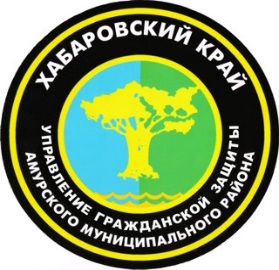 За прошедшие дни 26-28 августа при смещении западного циклона на востоке Приамурья, на территории Хабаровского края, отмечались дожди, местами сильные. На Нижнем Амуре, в бассейне р. Уссури и на ее притоках (рр. Подхоренок, Хор, Кия и др), на рр. Амгунь, Мая, Тумнин выпало 20-48 мм осадков.В Хабаровском крае на Амуре на участке г. Хабаровск - г. Комсомольск-на-Амуре смещается гребень паводка с уровнями воды категории неблагоприятное явление (НЯ). На реках края, где прошли дожди, наблюдаются небольшие подъемы от 5 до 36 см/сутки.Затоплены поймы Нижнего Амура, рек Бурея, Уссури у с. Новосоветское (за счет подпора от Амура), Подхоренок, Кия, Тунгуска, Кур, Манома, Тумнин, Амгунь на глубину 0,1-2,2 м. На Амуре у города Хабаровск температура воды 17,6 ˚С, в течение двух суток ожидается спад уровня воды на 15-20 см.Уровень воды в р. Амур у г. Амурск на 08.00 ч 30 августа: 503 см., подъем уровня воды за сутки составил 15 см. Критические уровни при подъеме: неблагоприятные явления (НЯ) - 570 см., опасные явления (ОЯ) - 670 см.На Амуре ожидаются уровни:В связи с подъемом уровня воды в р. Амур, в целях обеспечения безопасности дорожного движения, сохранения жизни и здоровья людей, движение всех видов транспорта по автомобильной дороге «Амурск – Омми» ЗАКРЫТО на период затопления с 25 августа 2022 года до особого распоряжения.  Уважаемые граждане города и района!Для предотвращения возникновения чрезвычайных ситуаций рекомендуем соблюдать правила безопасности при паводках и наводнениях! 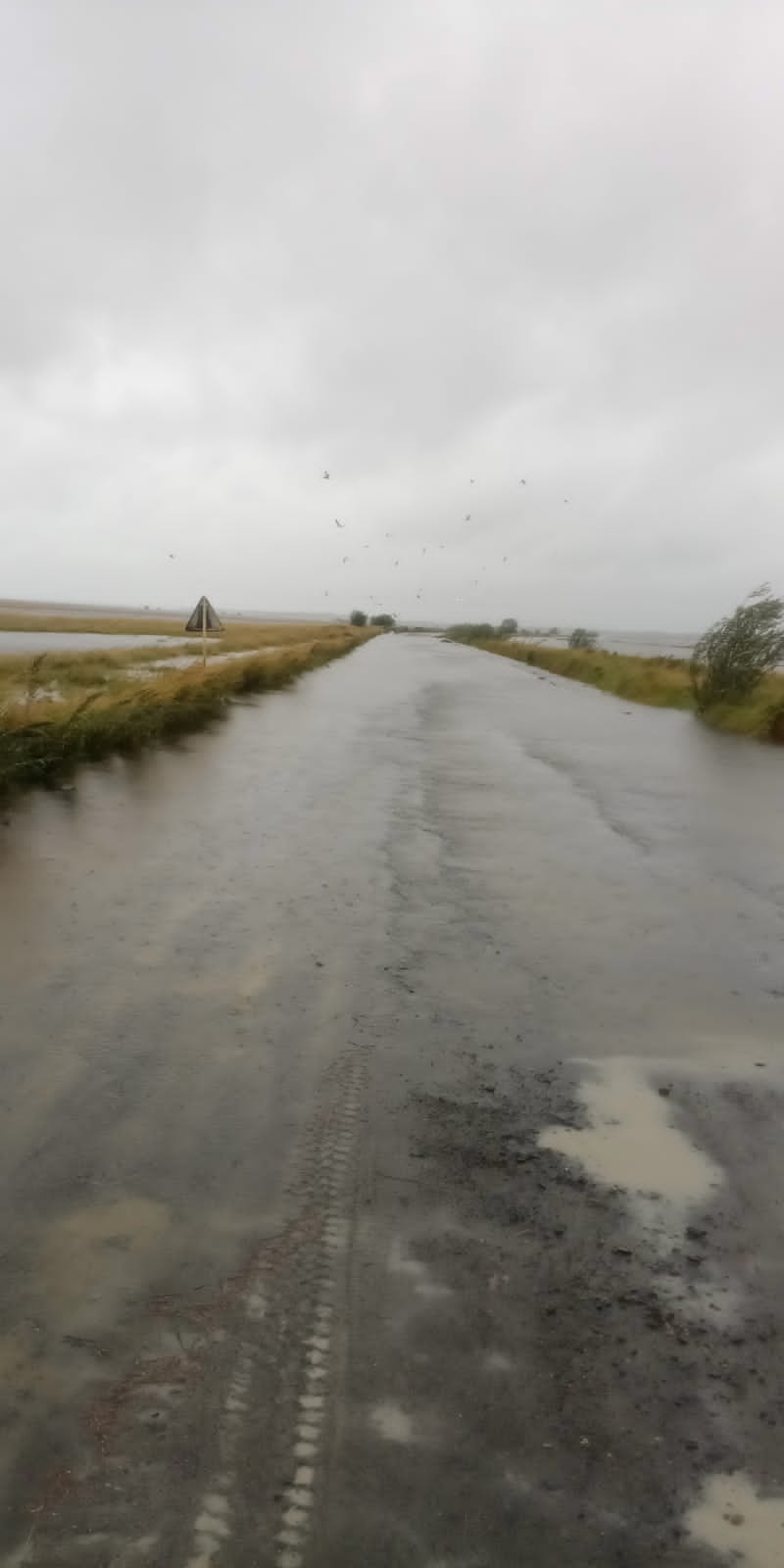 Река Пункт Дата Максимальные уровни, смОтметка НЯ/ОЯАмурХабаровск26 августа486450/600АмурЕлабуга29-30 августа513-530450/550АмурТроицкое31 авг-2 сен380-420380/450АмурМалмыж1-3 сентября520-540400/560АмурКомсомольск3-5 сентября600-630450/650АмурНижнетамбовское4-6 сентября 730-780650/850АмурМариинское7-9 сентября500-530450/550